*Please refer to Guidance Document for Foreign Inspection (Appendix 3) for the description of the parameters. 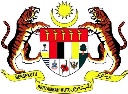 National Pharmaceutical Regulatory AgencyMinistry of Health MalaysiaLot 36, Jalan Profesor Diraja Ungku Aziz, 46200 Petaling Jaya, Selangor.Tel. No.   : 03-78835400Fax No.   : 03-79571200                  Website   : http://www.npra.gov.my/ National Pharmaceutical Regulatory AgencyMinistry of Health MalaysiaLot 36, Jalan Profesor Diraja Ungku Aziz, 46200 Petaling Jaya, Selangor.Tel. No.   : 03-78835400Fax No.   : 03-79571200                  Website   : http://www.npra.gov.my/ National Pharmaceutical Regulatory AgencyMinistry of Health MalaysiaLot 36, Jalan Profesor Diraja Ungku Aziz, 46200 Petaling Jaya, Selangor.Tel. No.   : 03-78835400Fax No.   : 03-79571200                  Website   : http://www.npra.gov.my/ National Pharmaceutical Regulatory AgencyMinistry of Health MalaysiaLot 36, Jalan Profesor Diraja Ungku Aziz, 46200 Petaling Jaya, Selangor.Tel. No.   : 03-78835400Fax No.   : 03-79571200                  Website   : http://www.npra.gov.my/ For Official Use OnlyFor Official Use OnlyNational Pharmaceutical Regulatory AgencyMinistry of Health MalaysiaLot 36, Jalan Profesor Diraja Ungku Aziz, 46200 Petaling Jaya, Selangor.Tel. No.   : 03-78835400Fax No.   : 03-79571200                  Website   : http://www.npra.gov.my/ National Pharmaceutical Regulatory AgencyMinistry of Health MalaysiaLot 36, Jalan Profesor Diraja Ungku Aziz, 46200 Petaling Jaya, Selangor.Tel. No.   : 03-78835400Fax No.   : 03-79571200                  Website   : http://www.npra.gov.my/ National Pharmaceutical Regulatory AgencyMinistry of Health MalaysiaLot 36, Jalan Profesor Diraja Ungku Aziz, 46200 Petaling Jaya, Selangor.Tel. No.   : 03-78835400Fax No.   : 03-79571200                  Website   : http://www.npra.gov.my/ National Pharmaceutical Regulatory AgencyMinistry of Health MalaysiaLot 36, Jalan Profesor Diraja Ungku Aziz, 46200 Petaling Jaya, Selangor.Tel. No.   : 03-78835400Fax No.   : 03-79571200                  Website   : http://www.npra.gov.my/ Application No._______________National Pharmaceutical Regulatory AgencyMinistry of Health MalaysiaLot 36, Jalan Profesor Diraja Ungku Aziz, 46200 Petaling Jaya, Selangor.Tel. No.   : 03-78835400Fax No.   : 03-79571200                  Website   : http://www.npra.gov.my/ National Pharmaceutical Regulatory AgencyMinistry of Health MalaysiaLot 36, Jalan Profesor Diraja Ungku Aziz, 46200 Petaling Jaya, Selangor.Tel. No.   : 03-78835400Fax No.   : 03-79571200                  Website   : http://www.npra.gov.my/ National Pharmaceutical Regulatory AgencyMinistry of Health MalaysiaLot 36, Jalan Profesor Diraja Ungku Aziz, 46200 Petaling Jaya, Selangor.Tel. No.   : 03-78835400Fax No.   : 03-79571200                  Website   : http://www.npra.gov.my/ National Pharmaceutical Regulatory AgencyMinistry of Health MalaysiaLot 36, Jalan Profesor Diraja Ungku Aziz, 46200 Petaling Jaya, Selangor.Tel. No.   : 03-78835400Fax No.   : 03-79571200                  Website   : http://www.npra.gov.my/ Date Received:Date Received:National Pharmaceutical Regulatory AgencyMinistry of Health MalaysiaLot 36, Jalan Profesor Diraja Ungku Aziz, 46200 Petaling Jaya, Selangor.Tel. No.   : 03-78835400Fax No.   : 03-79571200                  Website   : http://www.npra.gov.my/ National Pharmaceutical Regulatory AgencyMinistry of Health MalaysiaLot 36, Jalan Profesor Diraja Ungku Aziz, 46200 Petaling Jaya, Selangor.Tel. No.   : 03-78835400Fax No.   : 03-79571200                  Website   : http://www.npra.gov.my/ National Pharmaceutical Regulatory AgencyMinistry of Health MalaysiaLot 36, Jalan Profesor Diraja Ungku Aziz, 46200 Petaling Jaya, Selangor.Tel. No.   : 03-78835400Fax No.   : 03-79571200                  Website   : http://www.npra.gov.my/ National Pharmaceutical Regulatory AgencyMinistry of Health MalaysiaLot 36, Jalan Profesor Diraja Ungku Aziz, 46200 Petaling Jaya, Selangor.Tel. No.   : 03-78835400Fax No.   : 03-79571200                  Website   : http://www.npra.gov.my/ Date Completed:Date Completed:PART AAPPLICANT / PRODUCT REGISTRATION HOLDER INFORMATIONAPPLICANT / PRODUCT REGISTRATION HOLDER INFORMATIONAPPLICANT / PRODUCT REGISTRATION HOLDER INFORMATIONAPPLICANT / PRODUCT REGISTRATION HOLDER INFORMATIONAPPLICANT / PRODUCT REGISTRATION HOLDER INFORMATIONName of Applicant:Name of Applicant:Name of Applicant:Name of Applicant:Name of Applicant:Name of Applicant:Name of Product Registration Holder:Name of Product Registration Holder:Name of Product Registration Holder:Name of Product Registration Holder:Name of Product Registration Holder:Name of Product Registration Holder:Address:Address:Address:Address:Address:Address:Company/Business Registration Number:Company/Business Registration Number:Company/Business Registration Number:Company/Business Registration Number:Company/Business Registration Number:Company/Business Registration Number:Contact Telephone:Contact Telephone:Contact Fax:Email Address:Email Address:Email Address:PART BFOREIGN MANUFACTURER INFORMATIONFOREIGN MANUFACTURER INFORMATIONFOREIGN MANUFACTURER INFORMATIONFOREIGN MANUFACTURER INFORMATIONFOREIGN MANUFACTURER INFORMATIONFOREIGN MANUFACTURER INFORMATIONName:Name:Name:Name:Name:Name:Name:Address:Address:Address:Address:Address:Address:Address:Country:Country:Country:Previous Date of Inspection by NPRA (if any):GPS Coordinate:GPS Coordinate:LatitudeLongitudePART C PART C PURPOSE OF APPLICATION (Please tick the appropriate box)PURPOSE OF APPLICATION (Please tick the appropriate box)PURPOSE OF APPLICATION (Please tick the appropriate box)Product Registration (New)Product Registration (New)Change of Site to Existing ManufacturerProduct Registration (Renewal)Product Registration (Renewal)Others (Specify):PART D FACILITY AND PRODUCT INFORMATION (Please tick the appropriate box)FACILITY AND PRODUCT INFORMATION (Please tick the appropriate box)FACILITY AND PRODUCT INFORMATION (Please tick the appropriate box)FACILITY AND PRODUCT INFORMATION (Please tick the appropriate box)FACILITY AND PRODUCT INFORMATION (Please tick the appropriate box)FACILITY AND PRODUCT INFORMATION (Please tick the appropriate box)FACILITY AND PRODUCT INFORMATION (Please tick the appropriate box)FACILITY AND PRODUCT INFORMATION (Please tick the appropriate box)FACILITY AND PRODUCT INFORMATION (Please tick the appropriate box)FACILITY AND PRODUCT INFORMATION (Please tick the appropriate box)Category of products to be inspected (choose only ONE)Category of products to be inspected (choose only ONE)SterileNon-sterileNon-sterileNon-sterileNon-sterileNon-sterileNon-sterileProduct Dosage FormProduct Dosage FormLarge Volume LiquidTabletCream/OintmentCream/OintmentCream/OintmentProduct Dosage FormProduct Dosage FormSmall Volume LiquidCapsuleSolutionSolutionSolutionProduct Dosage FormProduct Dosage FormLiquid for external usePowderSuspensionSuspensionSuspensionProduct Dosage FormProduct Dosage FormLiquid for internal useGranuleSuppositorySuppositorySuppositoryProduct Dosage FormProduct Dosage FormOther (Specify): Other (Specify): Other (Specify): Other (Specify): Other (Specify): Other (Specify): Other (Specify): Other (Specify): Type of Product:Type of Product:Penicillin or CephalosporinPenicillin or CephalosporinPenicillin or CephalosporinHormoneHormoneType of Product:Type of Product:Cytotoxic or Anti-Cancer preparationCytotoxic or Anti-Cancer preparationCytotoxic or Anti-Cancer preparationSteroidSteroidType of Product:Type of Product:Biologic (e.g. vaccines, blood products, biotechnology products)*Biologic (e.g. vaccines, blood products, biotechnology products)*Biologic (e.g. vaccines, blood products, biotechnology products)*None of the aboveNone of the above*For Biological product:(choose only ONE)*For Biological product:(choose only ONE)Drug SubstanceDrug Product Drug Product Drug Product Drug Product Drug Product Drug Product Is the facility manufacturing registered products for other Product Registration Holder (PRH)?Is the facility manufacturing registered products for other Product Registration Holder (PRH)?Yes (Annex IV has to be completed)No No No No No No PART E LIST OF SUPPORTING DOCUMENTS(The following documents MUST be submitted together with this application)LIST OF SUPPORTING DOCUMENTS(The following documents MUST be submitted together with this application)LIST OF SUPPORTING DOCUMENTS(The following documents MUST be submitted together with this application)LIST OF SUPPORTING DOCUMENTS(The following documents MUST be submitted together with this application)LIST OF SUPPORTING DOCUMENTS(The following documents MUST be submitted together with this application)LIST OF SUPPORTING DOCUMENTS(The following documents MUST be submitted together with this application)Tick (√) if providedTick (√) if providedTick (√) if providedFor Official Use OnlyPayment of Processing Fee RM5,000.00Payment of Processing Fee RM5,000.00Payment of Processing Fee RM5,000.00Payment of Processing Fee RM5,000.00Payment of Processing Fee RM5,000.00Payment of Processing Fee RM5,000.00A copy of Company/Business Registration Certificate (for Product Registration Holder)A copy of Company/Business Registration Certificate (for Product Registration Holder)A copy of Company/Business Registration Certificate (for Product Registration Holder)A copy of Company/Business Registration Certificate (for Product Registration Holder)A copy of Company/Business Registration Certificate (for Product Registration Holder)A copy of Company/Business Registration Certificate (for Product Registration Holder)List of Building/Workshop/Line/Unit and dosage forms manufactured in each Building/Workshop/Line/Unit to be inspectedList of Building/Workshop/Line/Unit and dosage forms manufactured in each Building/Workshop/Line/Unit to be inspectedList of Building/Workshop/Line/Unit and dosage forms manufactured in each Building/Workshop/Line/Unit to be inspectedList of Building/Workshop/Line/Unit and dosage forms manufactured in each Building/Workshop/Line/Unit to be inspectedList of Building/Workshop/Line/Unit and dosage forms manufactured in each Building/Workshop/Line/Unit to be inspectedList of Building/Workshop/Line/Unit and dosage forms manufactured in each Building/Workshop/Line/Unit to be inspectedDetails of new products to be registered in Malaysia (Annex I)Details of new products to be registered in Malaysia (Annex I)Details of new products to be registered in Malaysia (Annex I)Details of new products to be registered in Malaysia (Annex I)Details of new products to be registered in Malaysia (Annex I)Details of new products to be registered in Malaysia (Annex I)Details of existing registered products of renewal of product registration (Annex II)Details of existing registered products of renewal of product registration (Annex II)Details of existing registered products of renewal of product registration (Annex II)Details of existing registered products of renewal of product registration (Annex II)Details of existing registered products of renewal of product registration (Annex II)Details of existing registered products of renewal of product registration (Annex II)Details of existing registered products for change of manufacturing site (Annex III)Details of existing registered products for change of manufacturing site (Annex III)Details of existing registered products for change of manufacturing site (Annex III)Details of existing registered products for change of manufacturing site (Annex III)Details of existing registered products for change of manufacturing site (Annex III)Details of existing registered products for change of manufacturing site (Annex III)Details of product registration holder and their respective registered products (Annex IV)Details of product registration holder and their respective registered products (Annex IV)Details of product registration holder and their respective registered products (Annex IV)Details of product registration holder and their respective registered products (Annex IV)Details of product registration holder and their respective registered products (Annex IV)Details of product registration holder and their respective registered products (Annex IV)Site Master FileSite Master FileSite Master FileSite Master FileSite Master FileSite Master FileValidation Master FileValidation Master FileValidation Master FileValidation Master FileValidation Master FileValidation Master FileProposed flight route, including connecting flights (if any)Proposed flight route, including connecting flights (if any)Proposed flight route, including connecting flights (if any)Proposed flight route, including connecting flights (if any)Proposed flight route, including connecting flights (if any)Proposed flight route, including connecting flights (if any)Hotel quotation [Details required: Hotel Name, Hotel Rate Per Night Official Website, Distance between hotel and manufacturing facility Accommodation during transit (if any)Hotel quotation [Details required: Hotel Name, Hotel Rate Per Night Official Website, Distance between hotel and manufacturing facility Accommodation during transit (if any)Hotel quotation [Details required: Hotel Name, Hotel Rate Per Night Official Website, Distance between hotel and manufacturing facility Accommodation during transit (if any)Hotel quotation [Details required: Hotel Name, Hotel Rate Per Night Official Website, Distance between hotel and manufacturing facility Accommodation during transit (if any)Hotel quotation [Details required: Hotel Name, Hotel Rate Per Night Official Website, Distance between hotel and manufacturing facility Accommodation during transit (if any)Hotel quotation [Details required: Hotel Name, Hotel Rate Per Night Official Website, Distance between hotel and manufacturing facility Accommodation during transit (if any)Entry requirements to the destination country for Malaysian citizensEntry requirements to the destination country for Malaysian citizensEntry requirements to the destination country for Malaysian citizensEntry requirements to the destination country for Malaysian citizensEntry requirements to the destination country for Malaysian citizensEntry requirements to the destination country for Malaysian citizensDeclaration letter from manufacturer stating that the premise is ready to be inspected at any timeDeclaration letter from manufacturer stating that the premise is ready to be inspected at any timeDeclaration letter from manufacturer stating that the premise is ready to be inspected at any timeDeclaration letter from manufacturer stating that the premise is ready to be inspected at any timeDeclaration letter from manufacturer stating that the premise is ready to be inspected at any timeDeclaration letter from manufacturer stating that the premise is ready to be inspected at any timeValid GMP evidence (preferably GMP certificate/report issued by a PIC/S Participating Authority)Valid GMP evidence (preferably GMP certificate/report issued by a PIC/S Participating Authority)Valid GMP evidence (preferably GMP certificate/report issued by a PIC/S Participating Authority)Valid GMP evidence (preferably GMP certificate/report issued by a PIC/S Participating Authority)Valid GMP evidence (preferably GMP certificate/report issued by a PIC/S Participating Authority)Valid GMP evidence (preferably GMP certificate/report issued by a PIC/S Participating Authority)If company is eligible for GMP DESKTOP ASSESSMENT (GDA) (refer GDA acceptance criteria as mentioned below), the ADDITIONAL following documents (15-22) MUST be submitted together with this application (Soft copy).GDA acceptance criteria:Manufacturing sites inspected by NPRA previously with an acceptable GMP status for the same dosage form(s)Applicable for sterile and non-sterile facilities (excluding biopharmaceuticals)Application of NPRA/431/11 is submitted at least 1 year before the expiry of GMP status (3 years after the last inspection date) for 1st GDA applicationFor 2nd GDA application, NPRA/431/11 is submitted at least 1 year before GMP validity extension from the 1st GDA approval. If company is eligible for GMP DESKTOP ASSESSMENT (GDA) (refer GDA acceptance criteria as mentioned below), the ADDITIONAL following documents (15-22) MUST be submitted together with this application (Soft copy).GDA acceptance criteria:Manufacturing sites inspected by NPRA previously with an acceptable GMP status for the same dosage form(s)Applicable for sterile and non-sterile facilities (excluding biopharmaceuticals)Application of NPRA/431/11 is submitted at least 1 year before the expiry of GMP status (3 years after the last inspection date) for 1st GDA applicationFor 2nd GDA application, NPRA/431/11 is submitted at least 1 year before GMP validity extension from the 1st GDA approval. If company is eligible for GMP DESKTOP ASSESSMENT (GDA) (refer GDA acceptance criteria as mentioned below), the ADDITIONAL following documents (15-22) MUST be submitted together with this application (Soft copy).GDA acceptance criteria:Manufacturing sites inspected by NPRA previously with an acceptable GMP status for the same dosage form(s)Applicable for sterile and non-sterile facilities (excluding biopharmaceuticals)Application of NPRA/431/11 is submitted at least 1 year before the expiry of GMP status (3 years after the last inspection date) for 1st GDA applicationFor 2nd GDA application, NPRA/431/11 is submitted at least 1 year before GMP validity extension from the 1st GDA approval. If company is eligible for GMP DESKTOP ASSESSMENT (GDA) (refer GDA acceptance criteria as mentioned below), the ADDITIONAL following documents (15-22) MUST be submitted together with this application (Soft copy).GDA acceptance criteria:Manufacturing sites inspected by NPRA previously with an acceptable GMP status for the same dosage form(s)Applicable for sterile and non-sterile facilities (excluding biopharmaceuticals)Application of NPRA/431/11 is submitted at least 1 year before the expiry of GMP status (3 years after the last inspection date) for 1st GDA applicationFor 2nd GDA application, NPRA/431/11 is submitted at least 1 year before GMP validity extension from the 1st GDA approval. If company is eligible for GMP DESKTOP ASSESSMENT (GDA) (refer GDA acceptance criteria as mentioned below), the ADDITIONAL following documents (15-22) MUST be submitted together with this application (Soft copy).GDA acceptance criteria:Manufacturing sites inspected by NPRA previously with an acceptable GMP status for the same dosage form(s)Applicable for sterile and non-sterile facilities (excluding biopharmaceuticals)Application of NPRA/431/11 is submitted at least 1 year before the expiry of GMP status (3 years after the last inspection date) for 1st GDA applicationFor 2nd GDA application, NPRA/431/11 is submitted at least 1 year before GMP validity extension from the 1st GDA approval. If company is eligible for GMP DESKTOP ASSESSMENT (GDA) (refer GDA acceptance criteria as mentioned below), the ADDITIONAL following documents (15-22) MUST be submitted together with this application (Soft copy).GDA acceptance criteria:Manufacturing sites inspected by NPRA previously with an acceptable GMP status for the same dosage form(s)Applicable for sterile and non-sterile facilities (excluding biopharmaceuticals)Application of NPRA/431/11 is submitted at least 1 year before the expiry of GMP status (3 years after the last inspection date) for 1st GDA applicationFor 2nd GDA application, NPRA/431/11 is submitted at least 1 year before GMP validity extension from the 1st GDA approval. If company is eligible for GMP DESKTOP ASSESSMENT (GDA) (refer GDA acceptance criteria as mentioned below), the ADDITIONAL following documents (15-22) MUST be submitted together with this application (Soft copy).GDA acceptance criteria:Manufacturing sites inspected by NPRA previously with an acceptable GMP status for the same dosage form(s)Applicable for sterile and non-sterile facilities (excluding biopharmaceuticals)Application of NPRA/431/11 is submitted at least 1 year before the expiry of GMP status (3 years after the last inspection date) for 1st GDA applicationFor 2nd GDA application, NPRA/431/11 is submitted at least 1 year before GMP validity extension from the 1st GDA approval. If company is eligible for GMP DESKTOP ASSESSMENT (GDA) (refer GDA acceptance criteria as mentioned below), the ADDITIONAL following documents (15-22) MUST be submitted together with this application (Soft copy).GDA acceptance criteria:Manufacturing sites inspected by NPRA previously with an acceptable GMP status for the same dosage form(s)Applicable for sterile and non-sterile facilities (excluding biopharmaceuticals)Application of NPRA/431/11 is submitted at least 1 year before the expiry of GMP status (3 years after the last inspection date) for 1st GDA applicationFor 2nd GDA application, NPRA/431/11 is submitted at least 1 year before GMP validity extension from the 1st GDA approval. If company is eligible for GMP DESKTOP ASSESSMENT (GDA) (refer GDA acceptance criteria as mentioned below), the ADDITIONAL following documents (15-22) MUST be submitted together with this application (Soft copy).GDA acceptance criteria:Manufacturing sites inspected by NPRA previously with an acceptable GMP status for the same dosage form(s)Applicable for sterile and non-sterile facilities (excluding biopharmaceuticals)Application of NPRA/431/11 is submitted at least 1 year before the expiry of GMP status (3 years after the last inspection date) for 1st GDA applicationFor 2nd GDA application, NPRA/431/11 is submitted at least 1 year before GMP validity extension from the 1st GDA approval. If company is eligible for GMP DESKTOP ASSESSMENT (GDA) (refer GDA acceptance criteria as mentioned below), the ADDITIONAL following documents (15-22) MUST be submitted together with this application (Soft copy).GDA acceptance criteria:Manufacturing sites inspected by NPRA previously with an acceptable GMP status for the same dosage form(s)Applicable for sterile and non-sterile facilities (excluding biopharmaceuticals)Application of NPRA/431/11 is submitted at least 1 year before the expiry of GMP status (3 years after the last inspection date) for 1st GDA applicationFor 2nd GDA application, NPRA/431/11 is submitted at least 1 year before GMP validity extension from the 1st GDA approval. If company is eligible for GMP DESKTOP ASSESSMENT (GDA) (refer GDA acceptance criteria as mentioned below), the ADDITIONAL following documents (15-22) MUST be submitted together with this application (Soft copy).GDA acceptance criteria:Manufacturing sites inspected by NPRA previously with an acceptable GMP status for the same dosage form(s)Applicable for sterile and non-sterile facilities (excluding biopharmaceuticals)Application of NPRA/431/11 is submitted at least 1 year before the expiry of GMP status (3 years after the last inspection date) for 1st GDA applicationFor 2nd GDA application, NPRA/431/11 is submitted at least 1 year before GMP validity extension from the 1st GDA approval. GMP evidence by National Pharmaceutical Regulatory Agency (NPRA) i.e. GMP certificate GMP evidence by National Pharmaceutical Regulatory Agency (NPRA) i.e. GMP certificate GMP evidence by National Pharmaceutical Regulatory Agency (NPRA) i.e. GMP certificate GMP evidence by National Pharmaceutical Regulatory Agency (NPRA) i.e. GMP certificate GMP evidence by National Pharmaceutical Regulatory Agency (NPRA) i.e. GMP certificate GMP evidence by National Pharmaceutical Regulatory Agency (NPRA) i.e. GMP certificate Regulatory Inspection List (all on-site inspections conducted within the past three years)Regulatory Inspection List (all on-site inspections conducted within the past three years)Regulatory Inspection List (all on-site inspections conducted within the past three years)Regulatory Inspection List (all on-site inspections conducted within the past three years)Regulatory Inspection List (all on-site inspections conducted within the past three years)Regulatory Inspection List (all on-site inspections conducted within the past three years)Warning letter or equivalent regulatory action issued by any authority [If none, refer to (16)]Warning letter or equivalent regulatory action issued by any authority [If none, refer to (16)]Warning letter or equivalent regulatory action issued by any authority [If none, refer to (16)]Warning letter or equivalent regulatory action issued by any authority [If none, refer to (16)]Warning letter or equivalent regulatory action issued by any authority [If none, refer to (16)]Warning letter or equivalent regulatory action issued by any authority [If none, refer to (16)]Declaration from manufacturer (on company letter head) for item 15Declaration from manufacturer (on company letter head) for item 15Declaration from manufacturer (on company letter head) for item 15Declaration from manufacturer (on company letter head) for item 15Declaration from manufacturer (on company letter head) for item 15Declaration from manufacturer (on company letter head) for item 15Product complaint and recall register for the past three yearsProduct complaint and recall register for the past three yearsProduct complaint and recall register for the past three yearsProduct complaint and recall register for the past three yearsProduct complaint and recall register for the past three yearsProduct complaint and recall register for the past three yearsChange Control, Deviation, Quality Risk Assessment (QRM) register for the past three yearsChange Control, Deviation, Quality Risk Assessment (QRM) register for the past three yearsChange Control, Deviation, Quality Risk Assessment (QRM) register for the past three yearsChange Control, Deviation, Quality Risk Assessment (QRM) register for the past three yearsChange Control, Deviation, Quality Risk Assessment (QRM) register for the past three yearsChange Control, Deviation, Quality Risk Assessment (QRM) register for the past three yearsList of products manufactured within the last 6 - 12 months for the relevant productsList of products manufactured within the last 6 - 12 months for the relevant productsList of products manufactured within the last 6 - 12 months for the relevant productsList of products manufactured within the last 6 - 12 months for the relevant productsList of products manufactured within the last 6 - 12 months for the relevant productsList of products manufactured within the last 6 - 12 months for the relevant productsGDA Pre-assessment (Please refer to Annex V)GDA Pre-assessment (Please refer to Annex V)GDA Pre-assessment (Please refer to Annex V)GDA Pre-assessment (Please refer to Annex V)GDA Pre-assessment (Please refer to Annex V)GDA Pre-assessment (Please refer to Annex V)PART FAPPLICANT DECLARATIONAPPLICANT DECLARATIONAPPLICANT DECLARATIONI am hereby authorised by the company to make this application. I undertake to pay the non-refundable processing fee of RM 5,000 upon application and inspection fee of RM 20,000 at least one month before the foreign inspection is conducted using a banker’s cheque payable to BIRO PENGAWALAN FARMASEUTIKAL KEBANGSAAN. [Note: Only complete application form with confirmed payment will be processed by NPRA]I have read and understood the contents of the Drug Registration Guidance Document and Guidance Document Foreign GMP Inspection.I hereby declare that details furnished on this form are true, accurate and complete; the supporting documents are authentic or true copies and undertake to notify NPRA, in writing, within one week of any changes in the particulars submitted in this application.I understand that the final decision on performing GDA is based on the acceptance criteria stated in Part E and screening process through GMP Desktop Assessment Selection Tools (GDAST).I undertake to pay all required inspection expenses which include flight ticket, accommodation, and other associated expenses (such as allowances, insurance, etc.) if inspection is required by NPRA. I shall make the payment in the form of contribution into a trust fund established under the Malaysian Ministry of Health (MOH) namely Akaun Amanah Penilaian, Pengiktirafan Akreditasi dan Pemeriksaan APB (Main Code: 886341, Sub Code: 4001) through a banker’s cheque made payable to:I undertake to add more contribution to the trust fund if the expenses for the inspection are more than expected. I understand that in the event where the foreign inspection cannot be conducted, the contribution will be refunded.I understand that the remainder of the contribution will be retained in the trust fund for future purposes as outlined in the Arahan Amanah Penilaian, Pengiktirafan Akreditasi dan Pemeriksaan APB.I hereby confirm that the foreign manufacturer has agreed and is ready to be inspected at any time by NPRA, Malaysia.I undertake to ensure that the medicinal products are manufactured in accordance with the GMP guidelines as determined by the NPRA.I confirm that the new products to be registered in Malaysia are licensed/certified for sale in the country of manufacture/product owner.I have read and agree to the terms and conditions stated in the current Guidance Document Foreign GMP Inspection and accept the decision by NPRA regarding this application.I am hereby authorised by the company to make this application. I undertake to pay the non-refundable processing fee of RM 5,000 upon application and inspection fee of RM 20,000 at least one month before the foreign inspection is conducted using a banker’s cheque payable to BIRO PENGAWALAN FARMASEUTIKAL KEBANGSAAN. [Note: Only complete application form with confirmed payment will be processed by NPRA]I have read and understood the contents of the Drug Registration Guidance Document and Guidance Document Foreign GMP Inspection.I hereby declare that details furnished on this form are true, accurate and complete; the supporting documents are authentic or true copies and undertake to notify NPRA, in writing, within one week of any changes in the particulars submitted in this application.I understand that the final decision on performing GDA is based on the acceptance criteria stated in Part E and screening process through GMP Desktop Assessment Selection Tools (GDAST).I undertake to pay all required inspection expenses which include flight ticket, accommodation, and other associated expenses (such as allowances, insurance, etc.) if inspection is required by NPRA. I shall make the payment in the form of contribution into a trust fund established under the Malaysian Ministry of Health (MOH) namely Akaun Amanah Penilaian, Pengiktirafan Akreditasi dan Pemeriksaan APB (Main Code: 886341, Sub Code: 4001) through a banker’s cheque made payable to:I undertake to add more contribution to the trust fund if the expenses for the inspection are more than expected. I understand that in the event where the foreign inspection cannot be conducted, the contribution will be refunded.I understand that the remainder of the contribution will be retained in the trust fund for future purposes as outlined in the Arahan Amanah Penilaian, Pengiktirafan Akreditasi dan Pemeriksaan APB.I hereby confirm that the foreign manufacturer has agreed and is ready to be inspected at any time by NPRA, Malaysia.I undertake to ensure that the medicinal products are manufactured in accordance with the GMP guidelines as determined by the NPRA.I confirm that the new products to be registered in Malaysia are licensed/certified for sale in the country of manufacture/product owner.I have read and agree to the terms and conditions stated in the current Guidance Document Foreign GMP Inspection and accept the decision by NPRA regarding this application.I am hereby authorised by the company to make this application. I undertake to pay the non-refundable processing fee of RM 5,000 upon application and inspection fee of RM 20,000 at least one month before the foreign inspection is conducted using a banker’s cheque payable to BIRO PENGAWALAN FARMASEUTIKAL KEBANGSAAN. [Note: Only complete application form with confirmed payment will be processed by NPRA]I have read and understood the contents of the Drug Registration Guidance Document and Guidance Document Foreign GMP Inspection.I hereby declare that details furnished on this form are true, accurate and complete; the supporting documents are authentic or true copies and undertake to notify NPRA, in writing, within one week of any changes in the particulars submitted in this application.I understand that the final decision on performing GDA is based on the acceptance criteria stated in Part E and screening process through GMP Desktop Assessment Selection Tools (GDAST).I undertake to pay all required inspection expenses which include flight ticket, accommodation, and other associated expenses (such as allowances, insurance, etc.) if inspection is required by NPRA. I shall make the payment in the form of contribution into a trust fund established under the Malaysian Ministry of Health (MOH) namely Akaun Amanah Penilaian, Pengiktirafan Akreditasi dan Pemeriksaan APB (Main Code: 886341, Sub Code: 4001) through a banker’s cheque made payable to:I undertake to add more contribution to the trust fund if the expenses for the inspection are more than expected. I understand that in the event where the foreign inspection cannot be conducted, the contribution will be refunded.I understand that the remainder of the contribution will be retained in the trust fund for future purposes as outlined in the Arahan Amanah Penilaian, Pengiktirafan Akreditasi dan Pemeriksaan APB.I hereby confirm that the foreign manufacturer has agreed and is ready to be inspected at any time by NPRA, Malaysia.I undertake to ensure that the medicinal products are manufactured in accordance with the GMP guidelines as determined by the NPRA.I confirm that the new products to be registered in Malaysia are licensed/certified for sale in the country of manufacture/product owner.I have read and agree to the terms and conditions stated in the current Guidance Document Foreign GMP Inspection and accept the decision by NPRA regarding this application.I am hereby authorised by the company to make this application. I undertake to pay the non-refundable processing fee of RM 5,000 upon application and inspection fee of RM 20,000 at least one month before the foreign inspection is conducted using a banker’s cheque payable to BIRO PENGAWALAN FARMASEUTIKAL KEBANGSAAN. [Note: Only complete application form with confirmed payment will be processed by NPRA]I have read and understood the contents of the Drug Registration Guidance Document and Guidance Document Foreign GMP Inspection.I hereby declare that details furnished on this form are true, accurate and complete; the supporting documents are authentic or true copies and undertake to notify NPRA, in writing, within one week of any changes in the particulars submitted in this application.I understand that the final decision on performing GDA is based on the acceptance criteria stated in Part E and screening process through GMP Desktop Assessment Selection Tools (GDAST).I undertake to pay all required inspection expenses which include flight ticket, accommodation, and other associated expenses (such as allowances, insurance, etc.) if inspection is required by NPRA. I shall make the payment in the form of contribution into a trust fund established under the Malaysian Ministry of Health (MOH) namely Akaun Amanah Penilaian, Pengiktirafan Akreditasi dan Pemeriksaan APB (Main Code: 886341, Sub Code: 4001) through a banker’s cheque made payable to:I undertake to add more contribution to the trust fund if the expenses for the inspection are more than expected. I understand that in the event where the foreign inspection cannot be conducted, the contribution will be refunded.I understand that the remainder of the contribution will be retained in the trust fund for future purposes as outlined in the Arahan Amanah Penilaian, Pengiktirafan Akreditasi dan Pemeriksaan APB.I hereby confirm that the foreign manufacturer has agreed and is ready to be inspected at any time by NPRA, Malaysia.I undertake to ensure that the medicinal products are manufactured in accordance with the GMP guidelines as determined by the NPRA.I confirm that the new products to be registered in Malaysia are licensed/certified for sale in the country of manufacture/product owner.I have read and agree to the terms and conditions stated in the current Guidance Document Foreign GMP Inspection and accept the decision by NPRA regarding this application.(Signature)(Name & Designation)(Signature)(Name & Designation)(Date)(Company Stamp)PART GADDITIONAL DECLARATION (only applicable if the facility is manufacturing registered products for other PRH)ADDITIONAL DECLARATION (only applicable if the facility is manufacturing registered products for other PRH)ADDITIONAL DECLARATION (only applicable if the facility is manufacturing registered products for other PRH)I confirm that:The information stated in Annex IV is true, complete and accurate.All the other PRH are aware and understand that the outcome of this GMP inspection may affect the registration status of all the products manufactured at this facility. I confirm that:The information stated in Annex IV is true, complete and accurate.All the other PRH are aware and understand that the outcome of this GMP inspection may affect the registration status of all the products manufactured at this facility. I confirm that:The information stated in Annex IV is true, complete and accurate.All the other PRH are aware and understand that the outcome of this GMP inspection may affect the registration status of all the products manufactured at this facility. I confirm that:The information stated in Annex IV is true, complete and accurate.All the other PRH are aware and understand that the outcome of this GMP inspection may affect the registration status of all the products manufactured at this facility. (Signature) (Name & Designation)(Signature) (Name & Designation)(Date)(Company Stamp)ANNEX I(Details of new products to be registered in Malaysia)ANNEX I(Details of new products to be registered in Malaysia)ANNEX I(Details of new products to be registered in Malaysia)ANNEX I(Details of new products to be registered in Malaysia)ANNEX I(Details of new products to be registered in Malaysia)No.Product Name(Reference No. - If any)Active IngredientDosage FormThe product is licensed/certified for sale in the country of manufacture/product owner (Yes/No)ANNEX II(Details of existing registered products for renewal of product registration)ANNEX II(Details of existing registered products for renewal of product registration)ANNEX II(Details of existing registered products for renewal of product registration)ANNEX II(Details of existing registered products for renewal of product registration)No.Product NameRegistration NumberRegistration PeriodANNEX III(Details of existing registered products for change of manufacturing site)ANNEX III(Details of existing registered products for change of manufacturing site)ANNEX III(Details of existing registered products for change of manufacturing site)ANNEX III(Details of existing registered products for change of manufacturing site)ANNEX III(Details of existing registered products for change of manufacturing site)No.Product NameRegistration NumberRegistration PeriodCurrent Manufacturer Name & AddressANNEX IV(Details of product registration holder and their respective registered products)ANNEX IV(Details of product registration holder and their respective registered products)ANNEX IV(Details of product registration holder and their respective registered products)ANNEX IV(Details of product registration holder and their respective registered products)No.Product Registration HolderProduct NameRegistration NumberANNEX V(GDA Pre-assessment)ANNEX V(GDA Pre-assessment)ANNEX V(GDA Pre-assessment)No. GDA Parameters of Pre-assessmentPlease () only one Number of employees. more than 150 employees 50 – 150 employees less than 50 employeesThe maximum number of different manufacturing/distribution process. More than 7 processes 4 – 6 processes 1 – 3 processesThe level of dedication of equipment and facilities that is in place at the site (for e.g.: No dedication, partial dedication, full dedication). No dedication Partial dedication Full dedication Involvement of Real Time Release Testing (RTRT) Real Time Release Testing (RTRT) activities No Real Time Release Testing (RTRT) activities Complexity of products manufactured (for e.g.: low concentration/high potency, sustained release, normal product, biological). Complex product type (low concentration / high      potency, sustained release) Normal product Repacking onlyThe maximum number of unit operations in a non-sterile manufacturing process (e.g.: dispensing, mixing, granulate, drying, coating, blister, packing, testing, IPQC) More than 6 processes 4 – 5 processes Less than 3 processesInvolvement of repackaging activities (for e.g.: primary, secondary). Packing of products for clinical trials, primary repack Secondary repack No repack activitiesEngagement of sub-contract activities (for e.g.: contract lab, transport). Can tick more than one Subcontracting of processes / stages of manufacturing,      primary packaging and QC Subcontracting services: contract lab, transport etc. No subcontracting The maximum number of components in a product, include final pack (for e.g.: vial, diluent, syringe, leaflet).  More than 4 components 2 – 3 components 1 component (primary packaging)Any product with specific storage requirement.Can tick more than one Cold chain, shorter shelf life Specified storage requirement No specific storage requirement